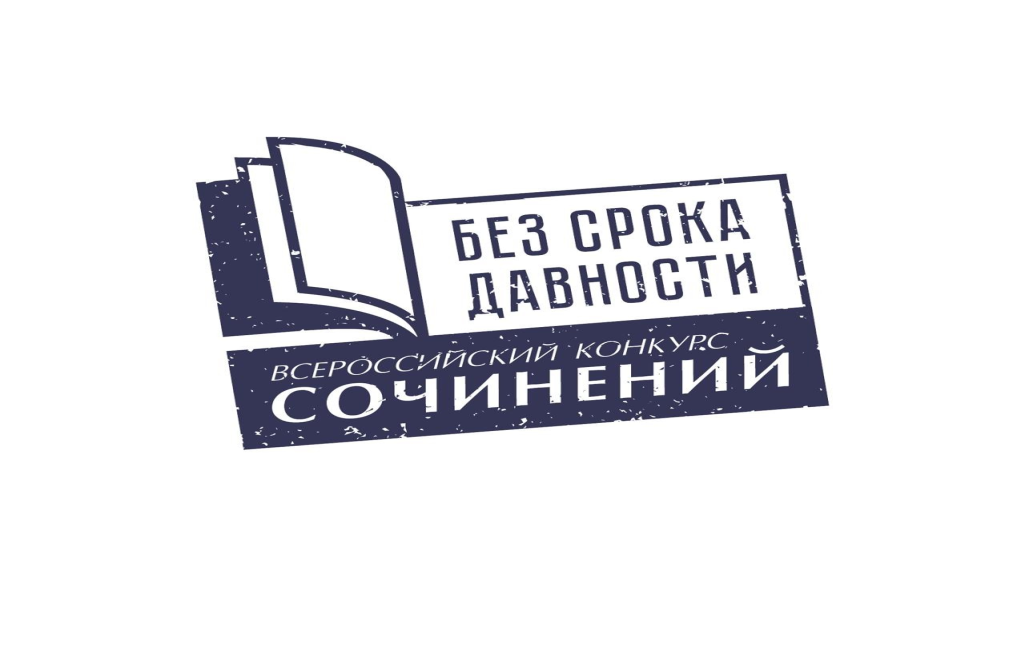 Бланк конкурсной работы Всероссийского конкурса сочинений
 «Без срока давности» 2023/24 г.1 страница2 страницаКласс (курс) обучения участника Конкурса__________________________________________________________Тематическое направление____________________________________________________________________________________________________________________________________________________________________________________________________________________________________________________________________________________Жанр сочиненияТема сочиненияСочинениеСубъект Российской Федерации:Город (населенный пункт)Полное название образовательной организацииУчастник конкурсаФамилияИмяОтчество